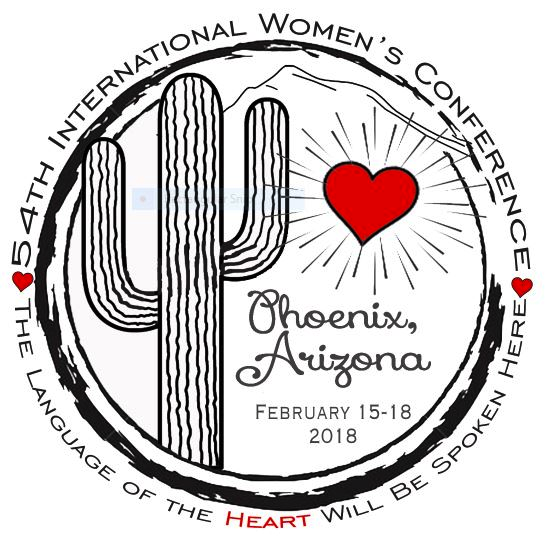 Sheraton GrandPhoenix Hotel340 N. 3rd StreetPhoenix, Arizona 85004(602) 262-2500(866) 837-4213February 15-18, 2018The Language of the Heart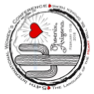 Will Be Spoken HereWELCOMEThe women of Arizona are thrilled to host the 54th International Women’s Conference.  We welcome you to Phoenix and encourage you to take advantage of all the activities the conference and the Valley of the Sun have to offer.IWC MISSION STATEMENTThe International Women’s Conference is the bridge to a better understanding of the Alcoholics Anonymous philosophy and way of life because of our special needs in sobriety as women. We as women members of Alcoholics Anonymous are survivors. We have found a way to obtain meaning, depth and responsibility in our lives. This came about out of desire, decision, determination and spiritual guidance. An elevated sense of belonging that is brought about by the special services and a special need provided by our Women’s Conference is our goal.SELF –SUPPORTINGThis conference is self-supporting through the money paid for by registration fees, banquet tickets, and donations. No AA funds are used to pay for this event.  Conferences and conventions are special events and require money, as well as months of planning and preparation.  Expenses include contracted costs for the use of meeting rooms, convention center facilities, preparation of food and beverages, printing for registration forms, flyers, program schedules, postage, supplies and many other costs. The registration fee and banquet fees are kept as low as possible to meet our financial goal of breaking even. Our contractual commitments to the hotel require a guaranteed number of hotel rooms and banquet sales. To achieve this, we must meet our banquet and room-night commitments.PLEASE NOTEThe 54th International Women’s Conference is not responsible for loss of personal items or any personal injury.LODGINGSHERATON GRAND PHOENIX HOTEL340 N. 3rd Street, Phoenix, AZ 85004Standard Room $199 + taxes (up to 4 per room)Room block rate cutoff is 1/5/18 or when fullCheck-in 3:00 pm      Checkout: 12:00 noonRate available 3 days pre and post conference based on availability.  There is free high speed Internet, 50% reduced self-parking fee of $10/day and no resort fees.Registrants can get the group rate and book on-line at:https://www.starwoodmeeting.com/Book/internationalwomenconference or call 866-837-4213 and ask for the 54th International Women’s Conference room block.AIRPORTPhoenix Sky Harbor Airport (PHX) is served by most major airlines. For discount air travel arrangements, contact www.delta.com/meeting Event Code NMPKP.GROUND TRANSPORTATIONThe Sheraton Grand Phoenix Hotel is located 6 miles from Phoenix Sky Harbor Airport. Travel time to the hotel via car is approximately 15 minutes. At the airport, the PHX Sky Train runs every 5 minutes and transports travelers between the airport terminals and the 44th Street and Washington Phoenix Metro Light Rail station.  From there take the light rail to the 3rd Street and Washington or Central and Van Buren stop. Both are 2-3 blocks from the Sheraton Grand Phoenix Hotel. Trains arrive every 12-20 minutes depending on day and time. The Metro Light Rail costs $ 2. Taxi, Uber, car rental and limousines are also available. Taxis average $ 22, Uber $ 8 and Super Shuttle is $13.IMPORTANT INFORMATION IWC is a CLOSED AA women’s conference for       registrants only Pre-Registration closes December 31, 2017 or when full No refunds after December 31, 2017 CASH ONLY accepted on site – US dollars only REGISTRATION IS LIMITED TO 3550 Banquets are limited to 1584 each Large screening rooms are provided for those not        attending banquets No Pets - Only service dogs are allowed at conference Badges must be worn at all times Childcare is NOT providedTOURS AND EXCURSIONS  TOUR 1    Old Town Scottsdale Tour & Shopping   Thursday 4:30-9:00 pm   $ 30    Maximum 250  TOUR 2    Heard Museum & Botanical Gardens   Guided Tour with Lunch Included  $ 95  2A  Friday 8:45 am-2:30 pm	Maximum 110   2B  Saturday 8:45 am-2:30 pm     Maximum 110  TOUR 3  Horseback or Wagon Ride in the Desert     Cowgirl Breakfast included   $ 75  3A  Friday 7:30 am-Noon	  3B  Saturday 7:30 am-Noon Maximum 50/wagon & 50/horseback each day  TOUR 4  Guided Desert Hike in South Mountain Park   Choose easy or moderate hike, water & fruit provided                                  Saturday 8:30–11:00 am  $ 25   Maximum: 100   Tour & Excursions are subject to minimum            number of participants and participants will be                     required to sign a liability waiverCONTACT INFORMATION  Registration Chair:         Debra O    602-751-8631                                            IWCDebraO@gmail.com  Registration Co-Chair:        Connie Q       480-225-1273  Phoenix IWC Chair:            Sandy D       360-731-9788  Phoenix IWC Co-Chair:       Susan R        602-427-7916Mail the Registration Form to:54th IWC P.O. Box 42122, Tucson, AZ  85733 orRegister on-line: www.internationalwomensconference.orgPLEASE NOTE:                Make checks payable to 54th IWC         3% fee charged on credit card payments  	   Your cancelled check is your receipt   Insufficient funds charge is $ 35REGISTRATION FORMName: _______________________________________ Name on Badge: _______________________________Address: ______________________________________City: ____________________ State: _____ Zip: ______Phone: ______________ 	    Sobriety Date: _________Email: ________________________________________WOULD YOU LIKE TO BE OF SERVICE?    (Circle)    Panel    Workshop    Alkathon    Greeter    Hospitality DO YOU HAVE A SPECIAL NEED?   (Circle)ASL   Wheelchair    Spanish Interpreter*    Other____________* Spanish Interpreters must be reserved by 12/15/17Contact Mary S. 602-460-2488 for special needsPRE-REGISTRATION	    	               $ 40 _____       LATE REGISTRATION (after 12/31/17)   $ 45 _____MEALS   (Includes Vegan & Gluten Free options)Friday Taste of the Southwest Buffet	  $ 60 _____    Includes Entertainment & SpeakerSaturday Dinner, Entertainment & Speaker	  $ 75 _____    Circle one: Plated Brisket or Vegan Wellington	Sunday Breakfast	Buffet & Speaker 	        	  $ 40 _____ Package Price for All 3 Meals	            $ 160 _____ SOUVENIRS – Circle size and Indicate OptionShort Sleeve Tee:   S     M      L     XL   	   $16 _____       	2X     3X      		   $ 20_____Long Sleeved Tee:  S     M      L     XL  	   $ 22 _____  2X     3X   		   $ 26______      Coffee Mug				   $ 12 _____Tote Bag				         	   $ 18 _____Cookbook: Recipes from the Hearts of AZ Women   $ 15 _____TOURSTOUR 1: Old Town Scottsdale/Shopping  	    $ 30 _____TOUR 2A: Heard Museum/Botanical Garden      $ 95 _____TOUR 2B: Heard Museum/ Botanical Garden	    $ 95 _____TOUR 3A: _____Horseback  ____ Wagon          $ 75 ____TOUR 3B: _____Horseback  ____ Wagon          $ 75 ____TOUR 4: Desert Hike		        	    $ 25 _____Contribution for a Scholarship		    $  _______     TOTAL ENCLOSED Payable to 54th IWC   $  _____